Видео - урок  «Традиционная кухня  Крыма».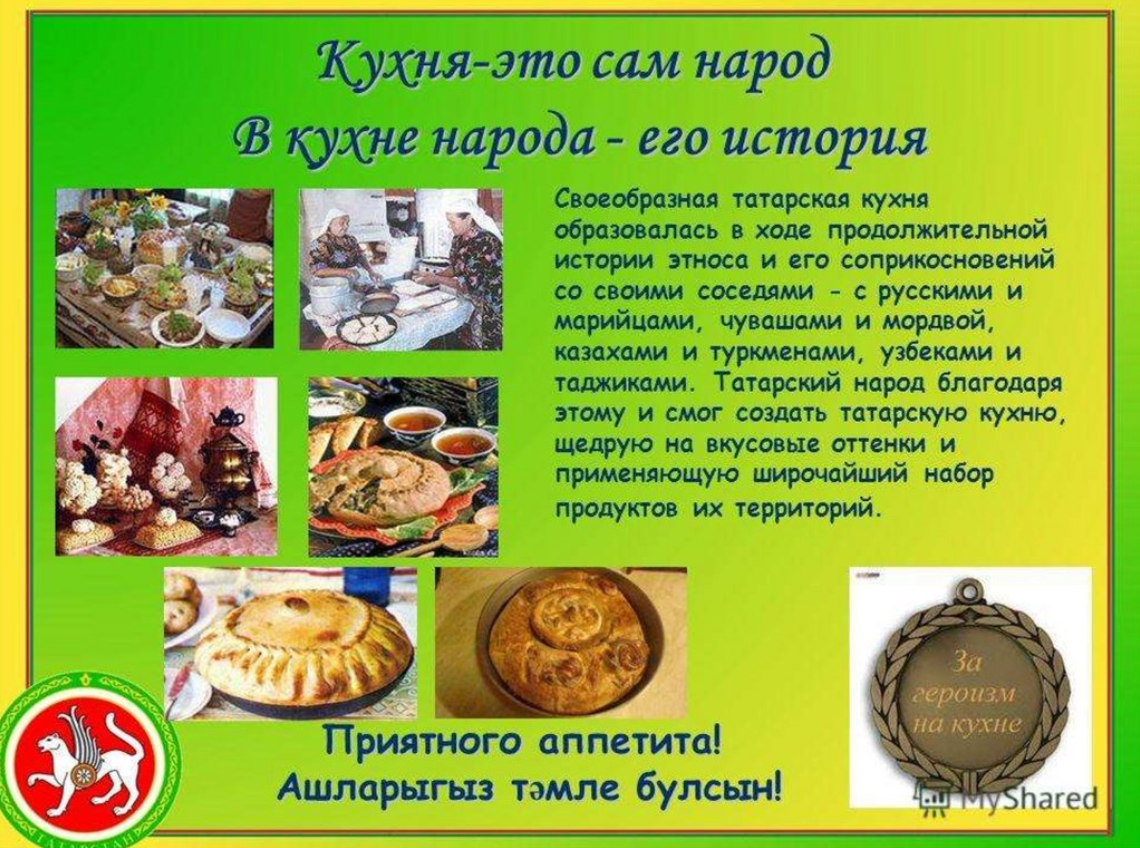     Искусство приготовления пищи является важным элементом культуры каждого народа. Благоприятный климат, богатый растительный и животный миры, тесные взаимоотношения   народами Турции, Греции, Италии и Кав- каза оказали влияние на формирование традиционной крымско-татарской кухни, которая насчитывает множество кулинарных рецептов.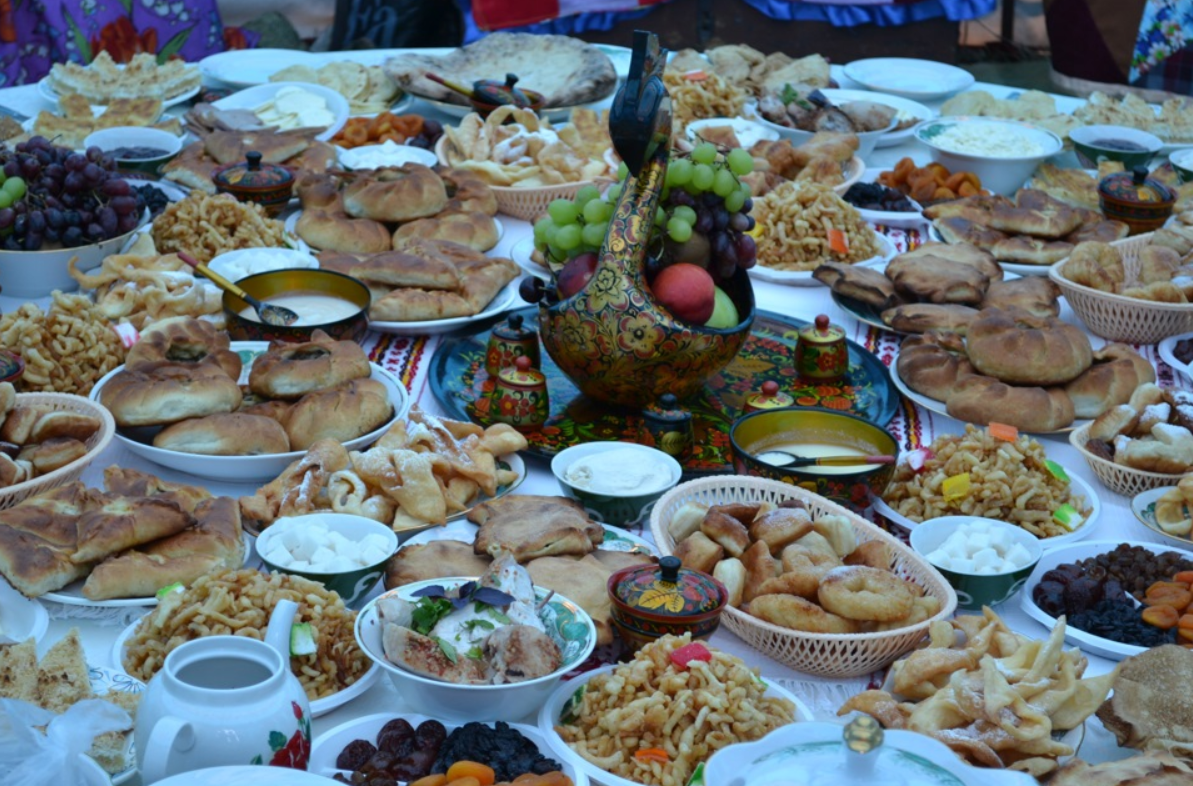      Кулинарные традиции горных, южнобережных и степных татар в опре-  делённой мере отличаются и имеют свои особенности. Об этом упоминал доминиканский монах Эмидио Дасколи в 14 веке: «Крымские татары пашут и сиют, едят обыкновенный пшеничный хлеб. Ногайцы же не сеют и не жнут, но питаются полусырым мясом, преимущественно кониной, пьют кобылье молоко или простую воду, а иногда бузу». Обыкновенное кушанье всех степных татар составляют: шорба, баламут, бараны и говяжье мясо, какач, катык, домашняя птица вареная и жареная. Питьё –вода, язма. Напитки – кофе, буза.Шорба – это жидккая пшеничная каша, заправленная кислым молоком.Баламут – похлебка из муки и воды.Къакъач – солёная провяленная баранина.Катык – род кислого молока. Язма – катык  разведенный водой. Это прохла- дительный напиток, употребляемый в летнее жаркое время. Буза – слегка хмельной напиток из проса.Кухня степных крымских татар отличалась обилием мяса, особенно баранины. В крымско-татарской кухне преобладают мясные, мучные и овощные блюда, затем рыбные и молочные. Мясо вялили, сушили, коптили, солили. Вместо хлеба отдавали предпочтение пресным лепёшкам.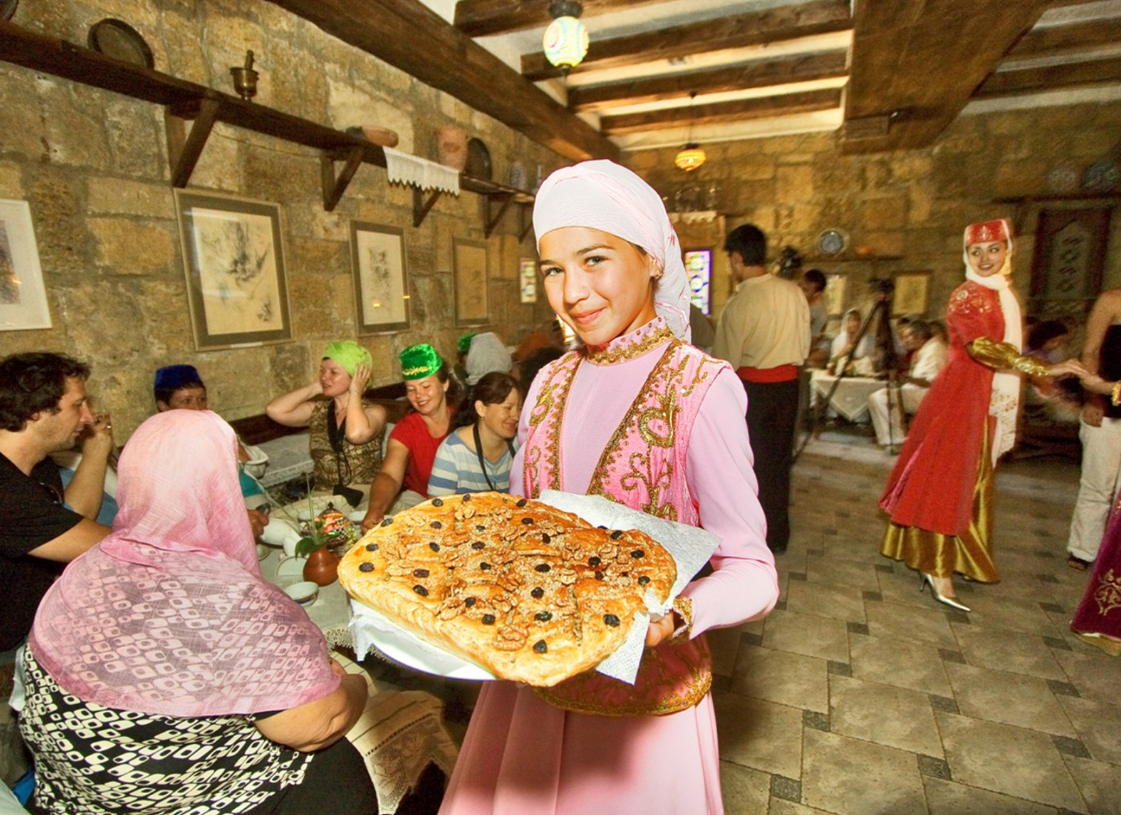 Самыми распространенными были блюда из баранины, например: кебаб –кусочки мяса, нанизанные на палочки и приготовленные на бараньем жиру.Пиляв – это плов из пшена или риса и баранины. Сарма – голубцы. Далма –Фаршированный болгарский перец с мясом и рисом.Мучные блюда жарят в масле или отваривают в воде, запекают в духовке.Отьмек, чебуреки, янтыки, катлама, кобете,  бурма, уфак аш – мелкие пельмени.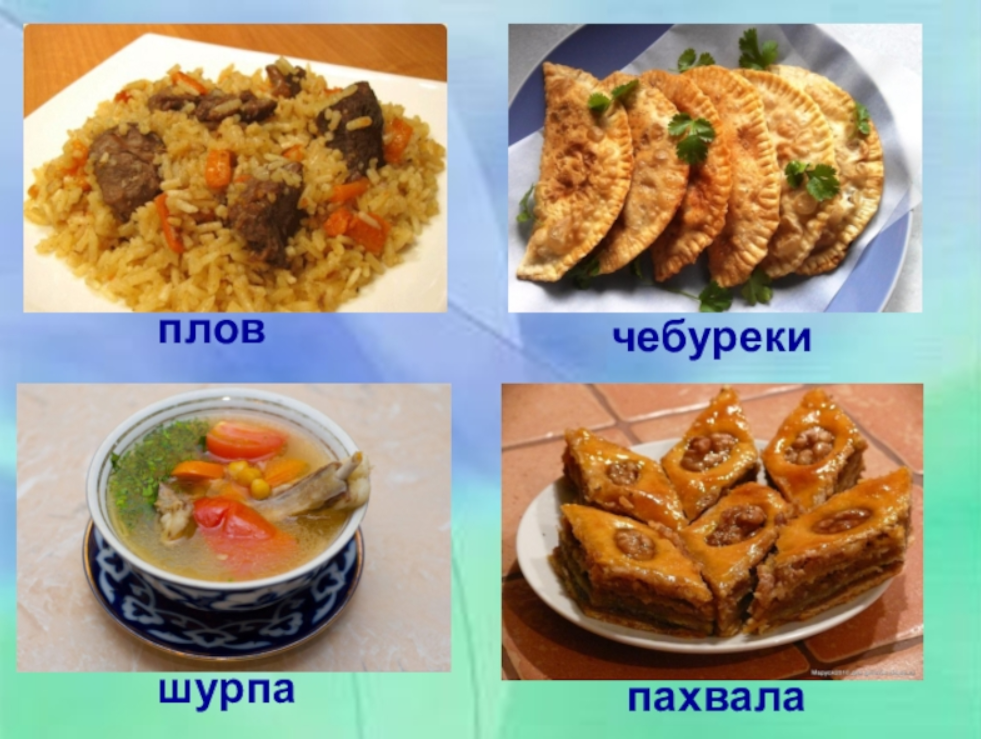 Крымские татары употребляют в пищу большое количество овощей и фруктов. Из фруктов готовили уваренный густой сок- бекмез, похожий на мед, варили варенье. Варенье так же готовили из недозрелых грецких орехов,роз в сахаре и белых лилий.Как видим, кухня крымских татар очень разнообразна, питательна и взывает интерес у гостей Крымского полуострова.Сегодня я вас познакомлю с  сладким мучным блюдом, которое  называетсяЧак-чак.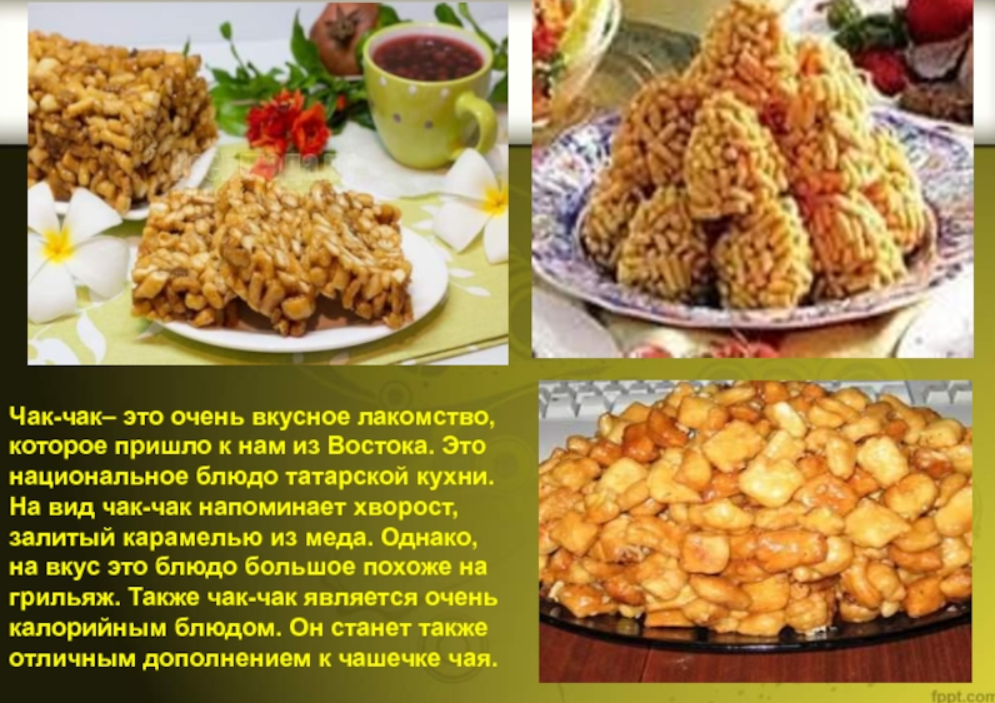 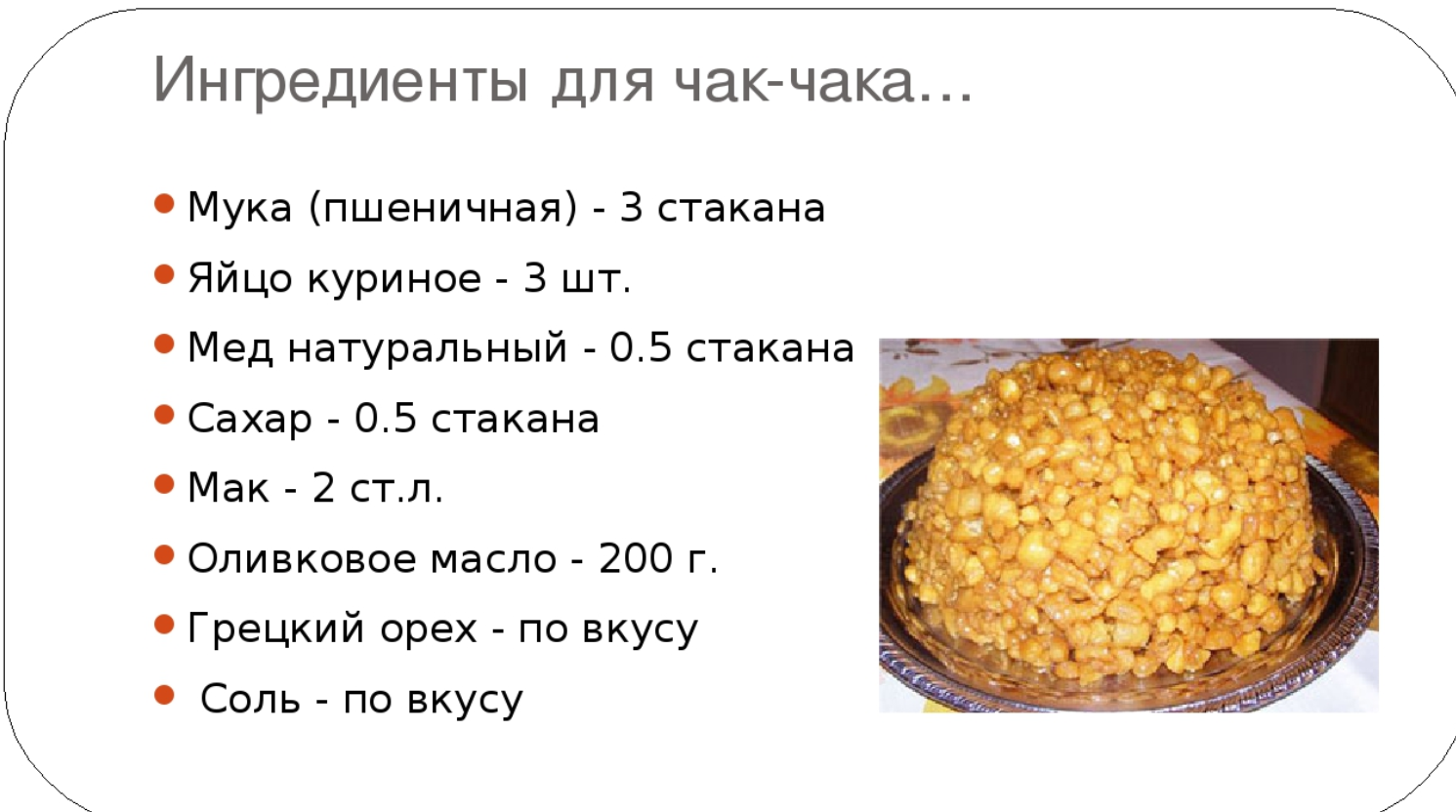 Директор библиотеки провела мастер-класс по  изготовлению  этоголакомства.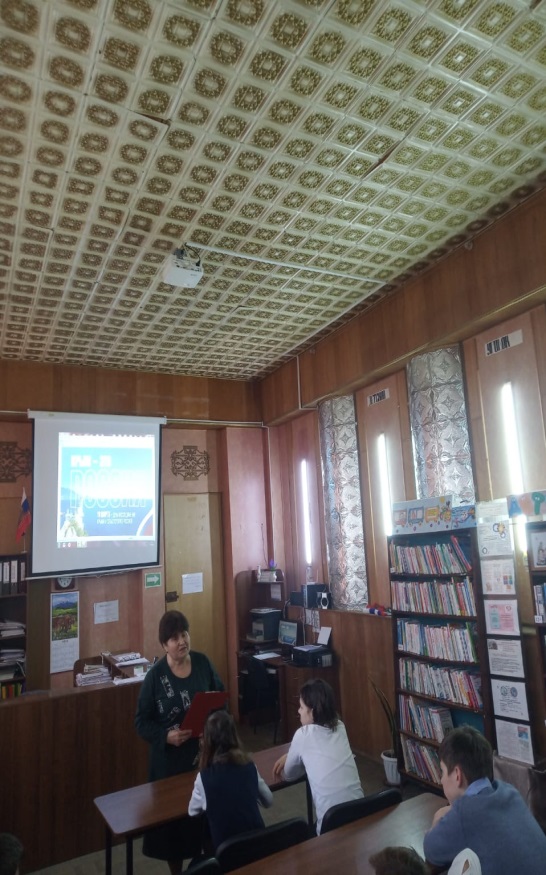 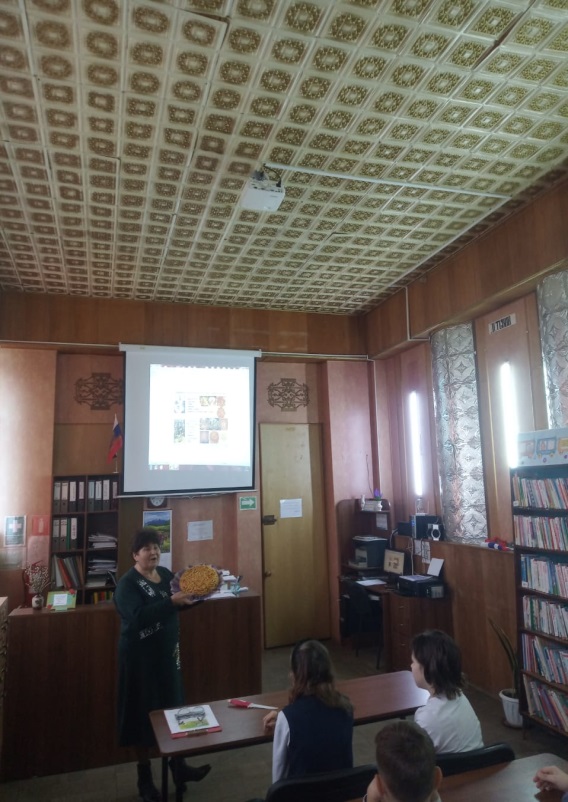           МБУ «Атаманская поселенческая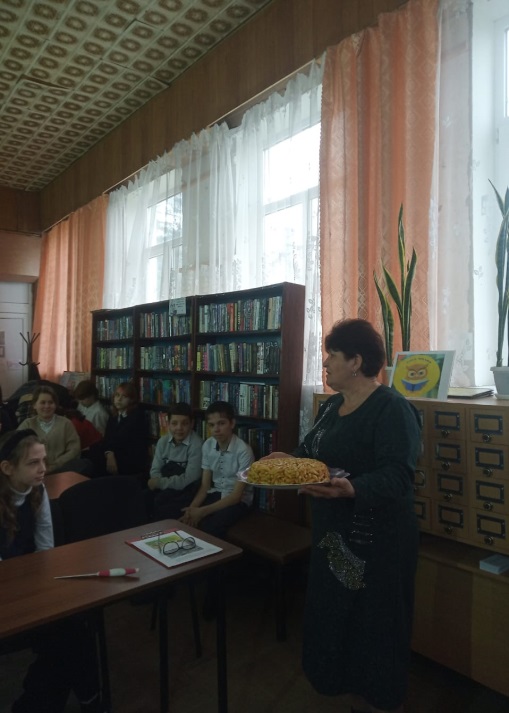           библиотека приняла участие в «Фестивале           крымской кухни». 17.03.2023 г. в            библиотеке был проведен видео- урок           «Традиционная кухня Крыма»           В мероприятии приняли участие           учащиеся  6 класса. Всего  16 чел.           Видео- урок был подготовлен            директором   Литвиненко В.С.